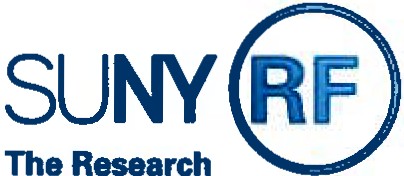 Foundation forThe State University of New YorkResearch Administration450 Clarkson Avenue, MSC 62Brooklyn, NY 11203Request to Initiate “At-Risk” AccountAuthorization FormSponsor Name -Research Project Title -Amount – D.C. ____                                  	Has proposed research received IRB approval?  _____YES                    _____N/AIf YES, please attach IRB approval.Has proposed research received IACUC approval? _____YES	_____ N/AIf YES, please attach IACUC approvalHas proposed research received IBC approval?  ____YES    ____N/AIf YES, please attach IBC approvalConflict of Interest:*Annual Disclosure Complete?                      ____ YES                 _____ NO*Transactional Form Complete?                    ____ YES    	  _____ NO*COI Training Complete?                               ____ YES                 _____ NO          Backstop Account:   _________P.I. Name -P.I. Signature- I certify that the above information is accurate.Backstop Account Signature-When Required (If P.I. on Backstop Account is not P.I. on At-Risk Account)Approval -Office of Research Administration*Answers must be “YES” prior to establishment of “at-risk” account.Research Administration / 450 Clarkson Avenue /  Brooklyn, New York 11203/ Telephone (718) 270 - 1178 / Fax (718) 270 - 1407